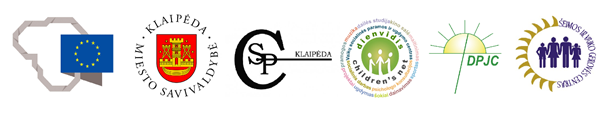 KLAIPĖDIEČIŲ ŠEIMOS KVIEČIAMOS Į NEMOKAMUS BIRŽELIO MOKYMUS, VEIKLAS, KONSULTACIJAS!Individualios psichologo konsultacijos vyksta Darželio g. 11, Žilvičių g. 22, Debreceno g. 41, Daukanto g. 23, Pievų Tako g. 21-1, Klaipėda. Registracija tel. nr. 8 630 31442, el. p. paslaugosklaipedoje@gmail.com.Trumpalaikės vaikų priežiūros paslauga. 3-7 metų vaikų priežiūra iki 4 val. VšĮ Socialinių paslaugų informacijos centras, Naikupės g. 21-16, Klaipėda. Registracija tel. nr. 86 70 66301. Individualios teisininkės konsultacijos. Registracija ir išsamesnė informacija tel. Nr. 8 602 32049, Žilvičių g. 22, Klaipėda.Mediacijos paslaugos. Mediacija – tai konfidencialaus pobūdžio konfliktų sprendimo procesas (konfliktuojančių pusių sutaikymas turto dalybų, vaiko ugdymo/išlaikymo, skyrybų ir kt. klausimais), kuriame mediatorius padeda konfliktuojančioms šalims pasiekti priimtiniausią konflikto sprendimą. Registracija tel. nr. 86 71 86785, Žilvičių g. 22, Klaipėda. Mediatorė – Kristina Martinkienė.Kviečiame Klaipėdos mieste gyvenančius asmenis su fizine ir/ ar kompleksine negalia naudotis asmeninio asistento paslauga – namų ir viešojoje aplinkoje (palydint ir komunikuojant) individualiai asmeniui teikiama pagalba, padedanti įgalinti asmenį būti savarankišku ir užtikrinanti svarbiausias asmens gyvybines veiklos funkcijas (asmens higiena, mityba, judėjimas / mobilumas, socialiniai santykiai ir aplinka). Prašymus galima teikti Klaipėdos miesto savivaldybės Socialinės paramos skyriui, Vytauto g. 13, Klaipėda, 106 kab. Daugiau informacijos tel. (8 46) 39 63 12 arba el. paštu sonata.bagdoniene@klaipeda.lt. Aukime kartu su muzika – ankstyvasis muzikinis lavinimas patiems mažiausiems. Šiems užsiėmimams nebūtina turėti nei muzikinio išsilavinimo, nei išlavinto balso – pakanka tik noro (laukiami tėvai su 4 mėn-3 metų mažyliais). Muzikiniai žaidimai su mažais vaikais - nuostabus jų lavinimo būdas. Užsiėmimai vyks pirmadieniais 10:00-11:00 val. ir 11:00-12:00 val. (2 grupės) arba antradieniais 10:00-11:00 val. ir 11:00-12:00 val. (2 grupės) Registracija tel. nr. 8 671 86785, Žilvičių g 22. Treniruotės sąmoningiems tėvams, ugdantiems sveiką gyvenseną. Užsiėmimi vyks antradieniais ir ketvirtadieniais 17:30-18:30 val. (Žilvičių g. 22, Klaipėda). Kar Kar parke pirmadieniais 10:00-11:30 val. Registracija tel. nr. 86 71 86785.Asmeninio augimo grupė “Gėlių magija” su psichologe B. Narmontiene. Birželio 23, 30 d. (antradieniais, 10-12 užsiėmimų) 17.00-20.00 val. Registracija tel. nr. 86 71 86785, Žilvičių g. 22, Klaipėda.Dailės tarapijos užsiėmimai. Meno terapija pagrįsta supratimu, kad mūsų kūriniai gali padėti suvokti kas esame, padėti išreikšti jausmus ir mintis, kurių negalime išreikšti žodžių pagalba. Ji ne tik teikia mums didelį malonumą ir estetinį pasitenkinimą, bet ir skatina savęs pažinimą, ugdo mus kaip asmenybes, lavina jautrumą ir, kas svarbiausia, gydo kūną bei sielą. Grupė skirta suaugusiems. Užsiėmimai vyks birželio 18, 25 d. (ketvirtadieniais, 10-12 užsiėmimų) 17:00-20:00 val. Registracija tel. nr. 86 71 86785, Žilvičių g. 22, KlipėdaDaugiau informacijos apie projekto „Kompleksinės paslaugos šeimai Klaipėdos mieste“ veiklas: BĮ Klaipėdos šeimos ir vaiko gerovės centras. Debreceno g. 48, tel. Nr. 8 63031442, e.p. paslaugosklaipedoje@gmail.comwww.seimaiklaipedoje.lt